INFORME GESTION MUNICIPIO DE OIBAEDUCACIONLa educación ha sido uno de los sectores más beneficiados durante la gestión administrativa que viene desarrollando el alcalde Carlos Miguel Durán Rangel, una de sus fortalezas ha sido la permanente gestión realizada  ante  el Ministerio de Educación Nacional, entidad donde se consiguieron a través del programa COMPUTADORES PARA EDUCAR, 186  unidades al igual que 20 impresoras que se han instalado en los diversos centros educativos veredales y urbanos de la localidad.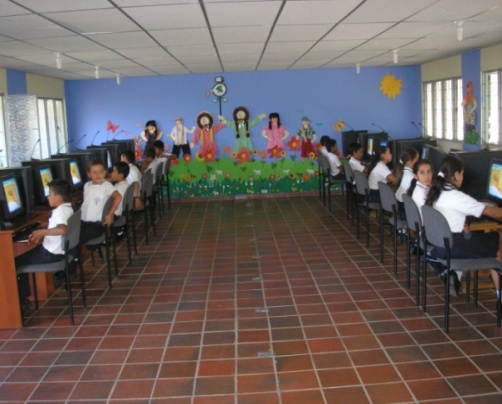 Para garantizar que los estudiantes de básica secundaria residentes en las áreas rurales tengan la posibilidad de acudir al casco urbano donde se encuentran los colegios el municipio ha gestionado ante la gobernación de Santander y con recursos propios el  TRANSPORTE ESCOLAR  RURAL, durante el año 2008 se  transportaron 246 estudiantes por un valor de $129.000.000 millones de pesos.Mediante un comodato suscrito entre el municipio y la Escuela Industrial de Oiba, se movilizaron 416 estudiantes por un valor de $33.701.690.MUNICIPIO PILOTO EN LA GUIA DE ESCUELA NUEVA BASICA- PRIMARIASe invirtió en la dotación de impresoras la suma de $12.900.000 AYUDA ECONÓMICA ESTUDIANTES 12 Y 13 CICLO COMPLEMENTARIO ESCUELA NORMAL SUPERIOR DE OIBA.  $4.600.000 CONVENIO UNIVERSIDAD PEDAGÓGICA Y TECNOLÓGICA DE TUNJA CON LA ESCUELA NORMAL SUPERIOR DE OIBA $8.087.000SUMINISTRO DE AYUDAS AUDIOVISUALES PARA LA ESCUELA NORMAL SUPERIOR DE OIBA $4.600.000 UN TV Y  VIDEO BEAM.  BECAS A UNIVERSITARIOS Y TECNOLOGOS CON PUNTAJES SUPERIORES A 3.5 EN NOTAS A 60 ESTUDIANTES OIBANOS  TRANSPORTE ESCOLAR BUS ESCUELA INDUSTRIAL DE OIBA 400 Estudiantes por un valor de $9.000.000ADQUISICIÓN DEL KIT ESCOLAR PARA ESTUDIANTES DEL SECTOR RURAL $13.661.500 A 2500 NIÑOS DEL MUNICIPIOFINANCIACIÓN A LOS ESTUDIANTES DEL CICLO COMPLEMENTARIO DE LA ESCUELA NORMAL SUPERIOR DE OIBA  $4.600.000 CONVENIO UNIVERSIDAD PEDAGÓGICA Y TECNOLÓGICA DE TUNJA CON LA ESCUELA NORMAL SUPERIOR DE OIBA $8.708.134 A 138 ESTUDIANTES SE CONSOLIDA LA CARRERA PROFESIONAL DE ADMINISTRACION PUBLICA DICTADA POR LA ESAP, EN UN HORARIO DE VIERNES Y SÁBADOS A UN COSTO DE $248.000. Por estudiante.CURSOS DICTADOS POR EL SENA EN CONVENIO CON LA ADMINISTRACIÓN MUNICIPAL DE OIBAFORMACIÓN EN GUÍA TURISTICO		77TÉCNICO EN CONSTRUCCIÓN EN GUADUA	28MAYORDOMÍA					41RAFTING					17MANIPULACIÓN DE ALIMENTOS		22CERAMICAS Y MANUALIDADES NAVIDEÑAS	32EMBUTIDOS CÁRNICOS				17PISCICULTURA					35COCINA INTERNACIONAL			14PANADERÍA					9INSEMINACIÓN					22FORMACIÓN DE EMPRESAS			34CANOTAJE 					18SUMINISTRO DE LOS MUEBLES Y ADECUACIÓN DEL SALÓN PARA LAS CLASES DICTADAS POR EL SENA EN LA CASA CAMPESINAEDUCACION  OBRAS VALOR.	$88.889.350,- OBJETO.	CONSTRUCCION, ADECUACIÓN, y MANTENIMIETO  DE LOS 25 CENTRO EDUCATIVO MUNICIPIO DE OIBA.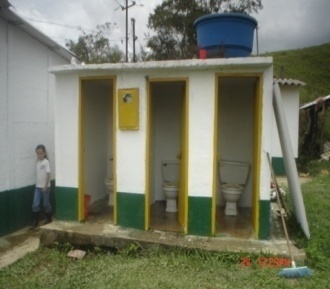 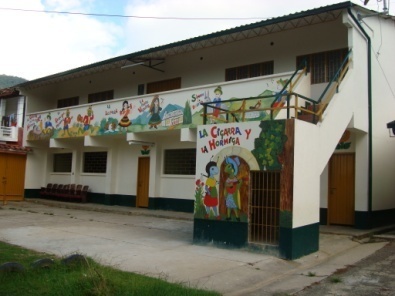 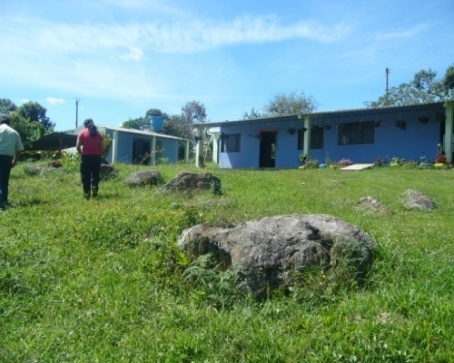 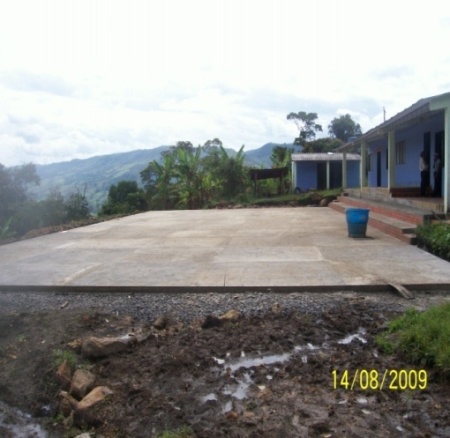  VALOR.	$19.171.080,- OBJETO.	MANTENIMIENTO DE LOS POLIDEPORTIVOS DE LOS 25 CENTROS  EDUCATIVOS  MUNICIPIO DE OIBA 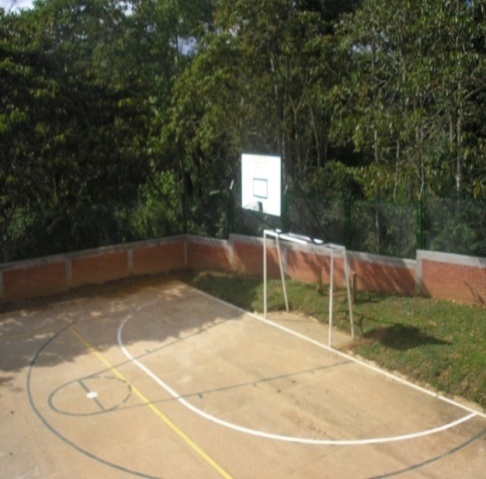 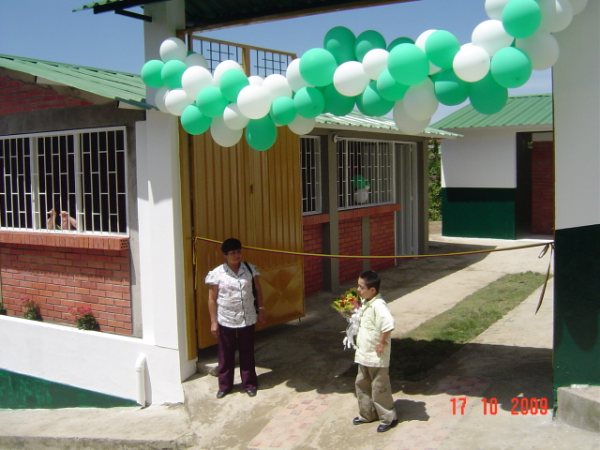 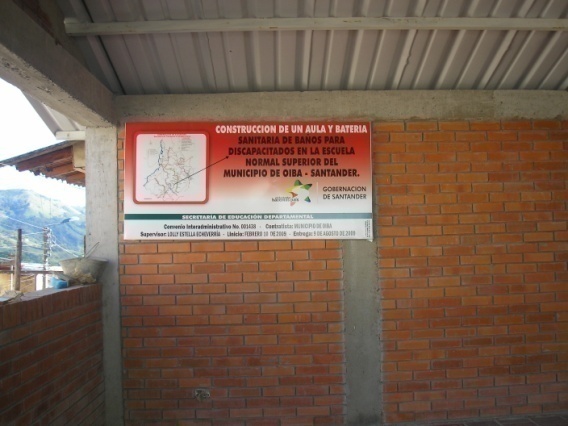  VALOR:		$73.138.551,00OBJETO:	CONSTRUCCIÓN CERRAMIENTO ESCUELA CANOAS, VEREDA CANOAS MUNICIPIO DE OIBA, DEPARTAMENTO DE SANTANDER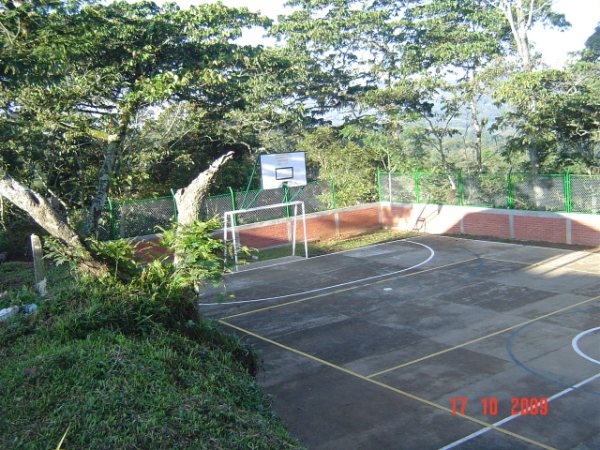 VALOR.	$47.250.798,- OBJETO.	CONSTRUCCION DE GRADERIA, CUBIERTA, CERRAMIENTO Y MURO DE CONTENCION DE LA ZONA DEPORTIVA ADJUNTA A LA ESCUELA INDUSTRIAL SEDE B y, SUMINISTRO DE MATERIALES PARA CUBIERTA Y PISO DE ZONA DEPORTIVA EN LA ESCUELA INDUSTRIAL 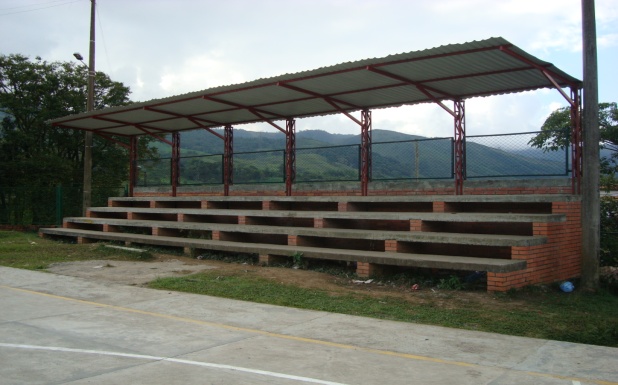 SALUDREGIMEN SUBSIDIADOVALOR: $ 3.324.032.852.31AMPLIACION DE CUPOS: 2.094TOTAL CUPOS: 8.586SUBSIDIOS PARCIALES TRANSFORMADOS A PLENOS: 1.029ATENCION POBLACION POBRE Y VULNERABLE:VALOR: $284.394.354SALUD PÚBLICA:VALOR: $151.506.683CONTRATACION DEL 100% CON LA ESE “HOSPITAL SAN RAFAEL DE OIBA”ALIMENTACION ESCOLARPROGRAMA PAN: COFINANCIACION $ 26.000.000                                 NUMERO DE BENEFICIARIOS: 1806ALIMENTACION ESCOLAR: $ 50.505.300BENEFICIARIOS: 1851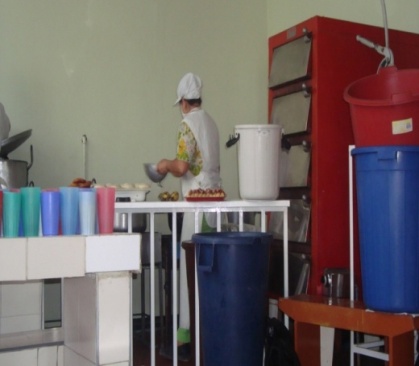 ESTRATEGIA RED JUNTOSCOFINANCIACION: $10.000.000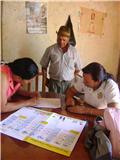 TERCERA EDADCONTRATO ASILO SAN RAFAEL: $26.358.673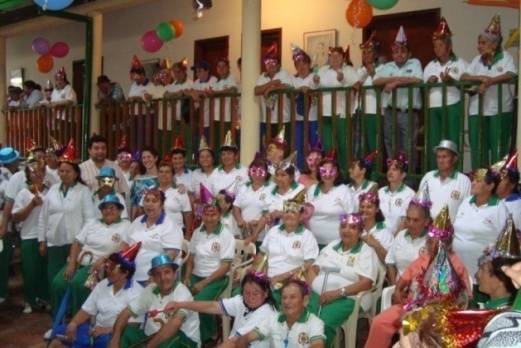 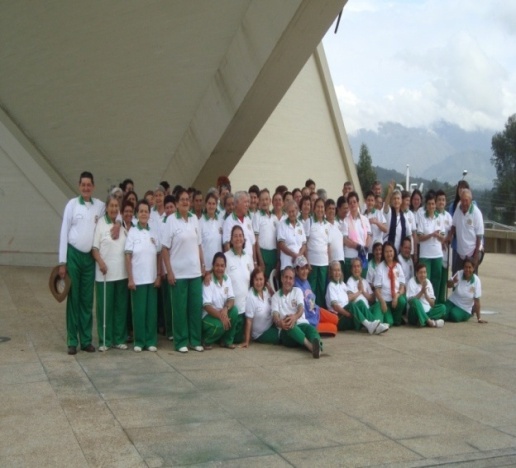 PERSONAS EN CONDICION DE DISCAPACIDAD:AYUDAS TECNICAS DE MOVILIDAD, AUDIFONOS, CARACTERIZACION, $32.526.000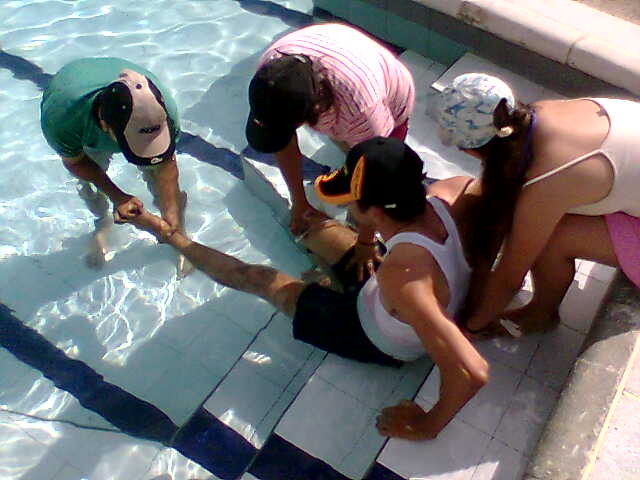 PRIMERA INFANCIAValor  $142.331.315CONSTRUCCION HOGAR AGRUPADO PARA ATENCION DE LA PRIMERA INFANCIA DONDE FUNCIONAN 3 HOGARES DE BIENESTAR.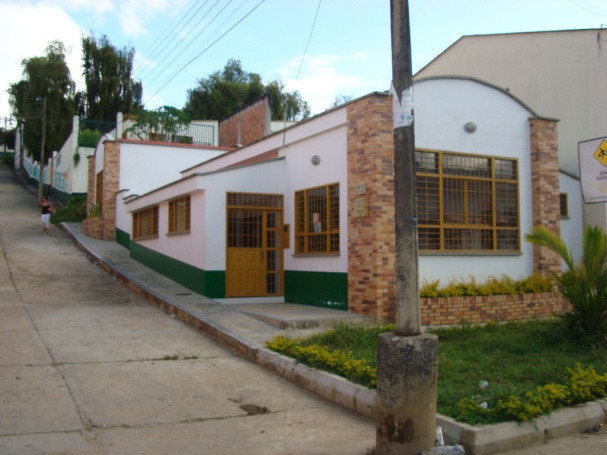 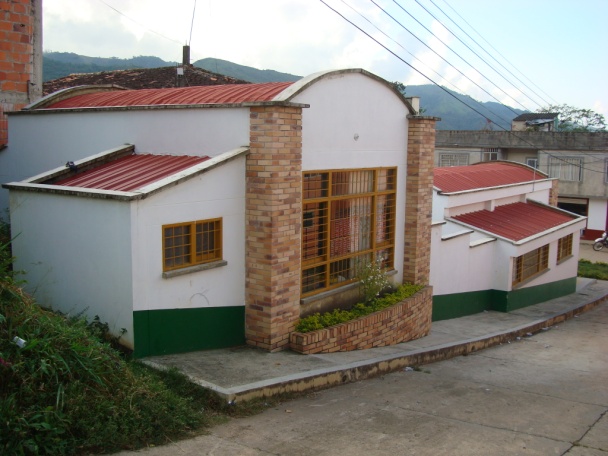 VIAS                     VALOR.	$1.122.679.661,-  OBJETO.	PAVIMENTACION EN CONCRETO RIGIDO  DE 13 CALLES Y EMPEDRADO DE PARAQUE MUNICIPAL COMO A CONTINUACION SE ESPECIFICA DE LA VIA QUE DEL SITIO LA VIRGEN (SALIDA GUADALUPE) CONDUCE A LA PISCINA, (EMPALME CALLE 11 - CRA 5, EMPALME CARRERA 7 ENTRE CALLE 5 Y 6), (EMPALME CARRERA 9A –CALLE 5 HASTA LA CARRETERA CENTRAL (BAHIA CHALA), CARRERA 5 ENTRE CALLES 12 A LA TRANSVERSAL Y EMPÁLME CRA 7 DEL PUENTE DE LA QUEBRADA PANELAS DEL SECTOR SOL Y SOMBRA, CALLE 12 ENTRE CARRERAS 7 Y 8, COLISEO DE FE RIAS – PARQUE PRINCIPAL. 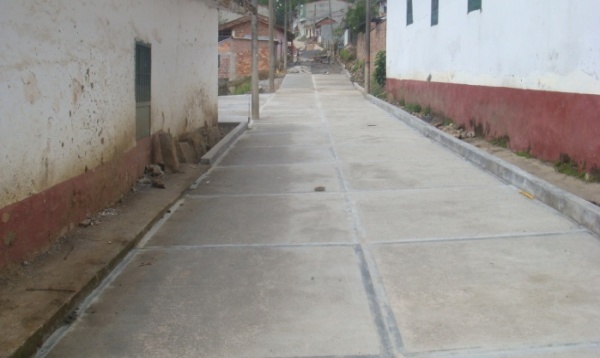 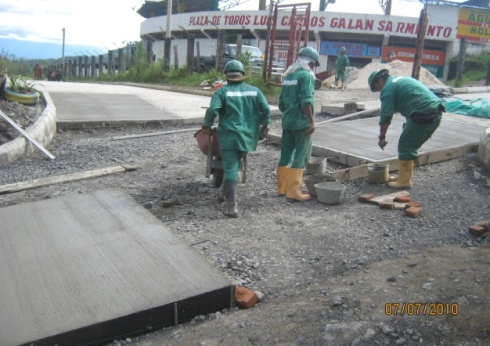 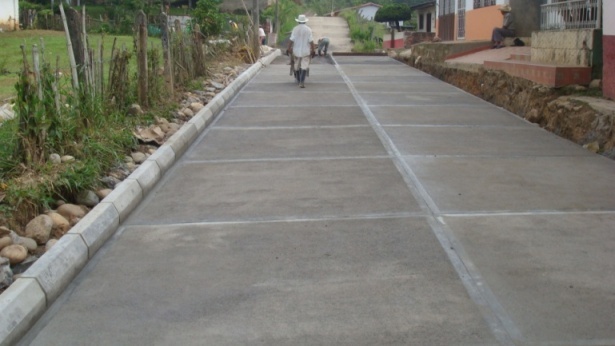 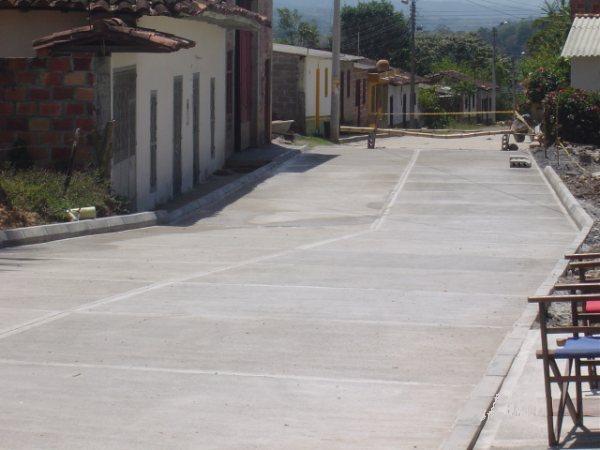 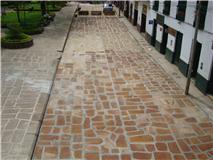 VALOR.	$275.000.000-OBEJTO:	CONVENIO No. 1075 de 2008-2009  MUNICIPIO DE OIBA – INSTITUTO NACIONAL DE VIAS –INVIAS- VALOR.	$2´407.741.522,-OBJETO:	MANTENIMENTO DE LA VIA OIBA BARROBLANCO PARA LA MEJORAR LA PRODUCTIVIDAD Y COMPETIVIDAD DE LA INDUSTRIA MINERA EN EL MUNICIPIO DE OIBA – DEPARTAMENTO DE SANTANDER.MANTENIMIENTO Y CONSERVACION DE VIAS CON MAQUINARIA (MOTONIVELADRA Y RETROEXCAVADORA) EN LAS VEREDAS DELMUNICIPIO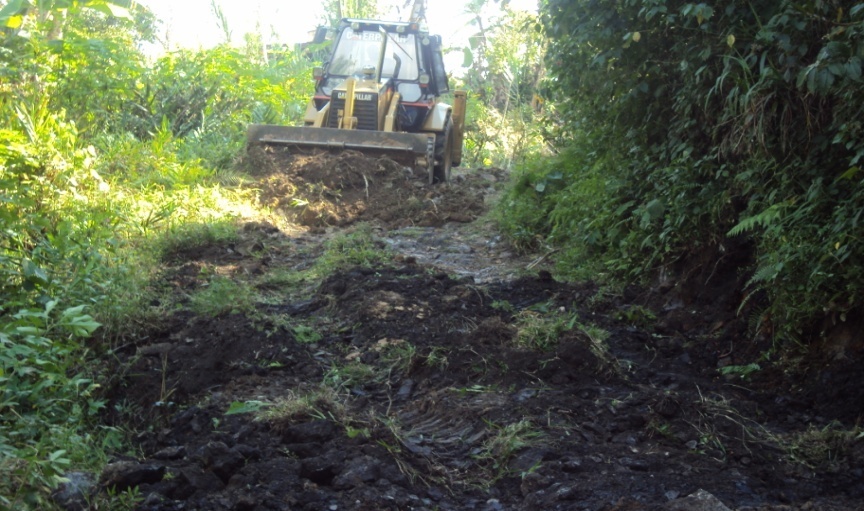  VALOR.	$1.300.107.385,-OBJETO:	CONSTRUCCION NUEVA ESE HOSPITAL SAN RAFAEL DE OIBA 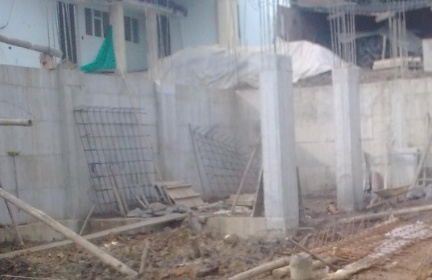 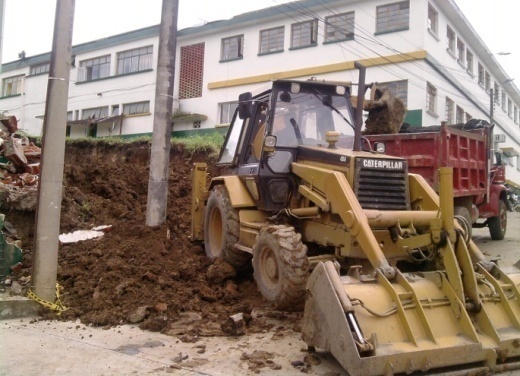 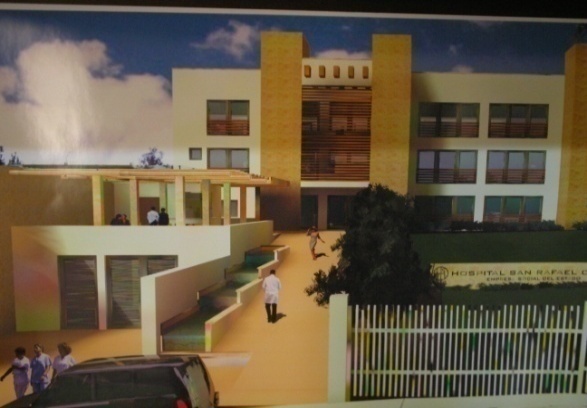 VALOR.	$110.202.200,- OBJETO.	MANTENIMIENTO DE LA ANTIGUA ESCUELA LA CAPILLA, CASA DE LA CULTURA Y MANTENIMIENTO Y BRECHADA DEL MURO EN PIEDRA SOBRE LA VIA DE LA CALLE 10 , 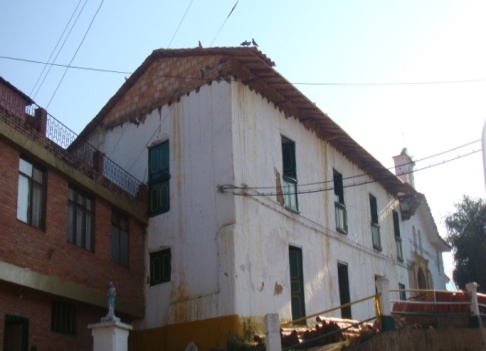 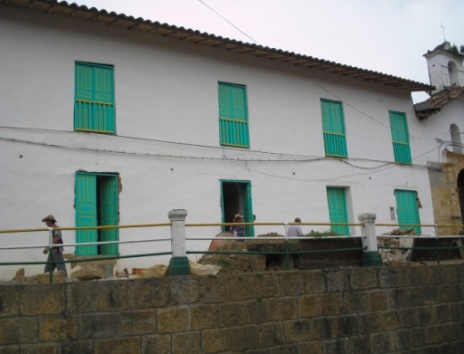 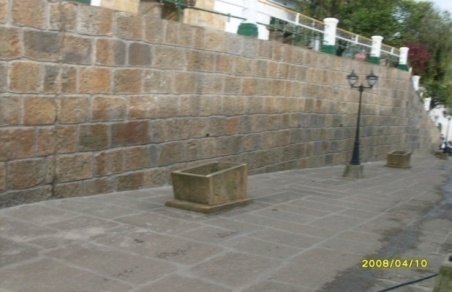 VALOR.	$35.604.823.00,- OBJETO.	CONSTRUCCIÓN DE UN CUARTO DE BASURAS Y MANTENIMIENTO GENERAL DEL SITIO DE LA VENTA DE LICHIGOS, VERDURAS, FRUTAS, DEAMARCACIÓN CON NUMERACIÓN Y PINTURA DE COLUMNAS Y PORTONES DE LA PLAZA DE MERCADO, y  MEJORAMIENTO Y ADECUACION DEL PABELLÓN DE CARNES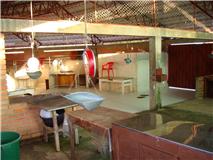 VALOR.	$35.000.000,- OBJETO.	ADECUACION DE CORRALES, EMBARCADERO Y CONSTRUCCION DE KIOSKO EN GUADUA EN EL COLISEO DE FERIAS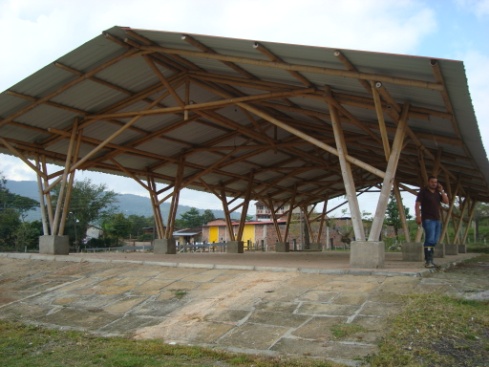 VALOR.	$172.000.000,-  OBJETO.	SUMINISTRO E INSTALACION DE  PLANTAS DE TRATAMIENTO DE AGUA POTABLE EN VEREDAS BARROBLANCO, POAZAQUE, PORTACHUELO, PIE DE ALTO, MACANAL, LA CHARCA, LOMA DE HOYOS Y CHIQUINTA.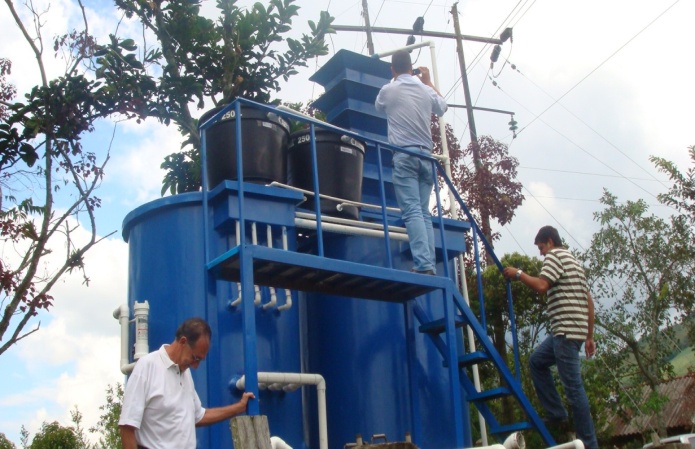 SANEAMIENTO BASICOVALOR.	$258.499.540,- OBJETO.	CONSTRUCCION, ADECUACION  DE ALCANTARILLADO DE VIAS PAVIMENTADAS VALOR.	 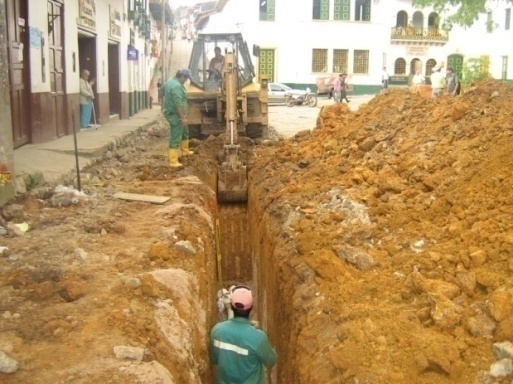 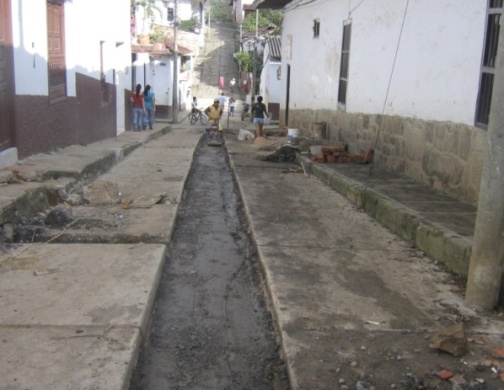 VALOR.	$12.600.000,- OBJETO.	CONSTRUCCIÓN DEL SISTEMA DE TRATAMIENTO DE AGUA RESIDUAL FASES ALTERNAS PARA  DEL MUNICIPIO DE OIBA, SANTANDERVALOR. 	$75.668.635,-OBJETO.	SUMINISTRO, INSTALACION Y PESTA EN MARCHA DE UNA PLANTA DE TRATAMIENTO DE AGUAS RESIDUALES SANGUINOLENTAS PTAR INTEGRADO A LA PLANTA DE BENEFICIO ANIMAL NUEVA PBA. 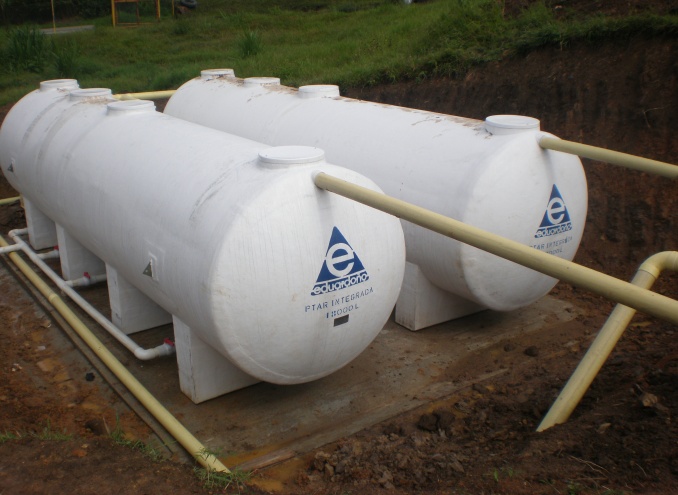 MEDIO AMBIENTEVALOR.			$10.000.000,-  OBJETO.	APOYO LABORES DE REFORESTACIÓN DE LAS MICROCUENCAS OLAVICA Y  SU CONSERVACIÓN Y PROTECCIÓN DE FUENTES QUE ABASTECEN EL ACUEDUCTO URBANO DEL MUNICIPIO DEOIBA.VIVIENDAVALOR.	$406.000.000,- OBJETO:	SANEAMIENTO BASICO CON LA CONSTRUCCION DE 26 UNIDADES SANITARIAS EN EL SECTOR RURAL, PROGRAMA DE 68 MEJORAMIENTOS Y SANEAMIENTOS BASICOS DE VIVIENDA A IGUAL NUMERO DE FAMILIAS.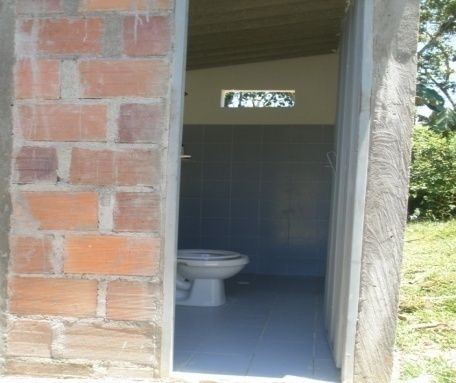 VALOR.	$425.000.000,- OBJETO:      	CONSTRUCCION DE 50 VIVIENDAS SECTOR RURAL FINANCIADO 305.000.000 DEL DEPARTAMENTO, 100.000.000 DEL MUNICIPIO Y 20.000.00  DE LA COMUNIDAD                                       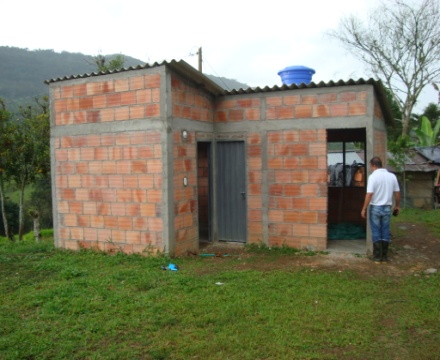 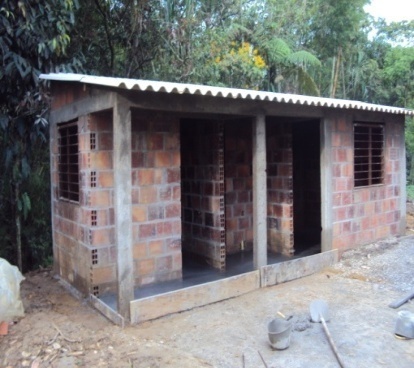 OBJETO:	CONSTRUCCION MORGUE  DEL  MUNICIPIO DE OIBA SANTANDER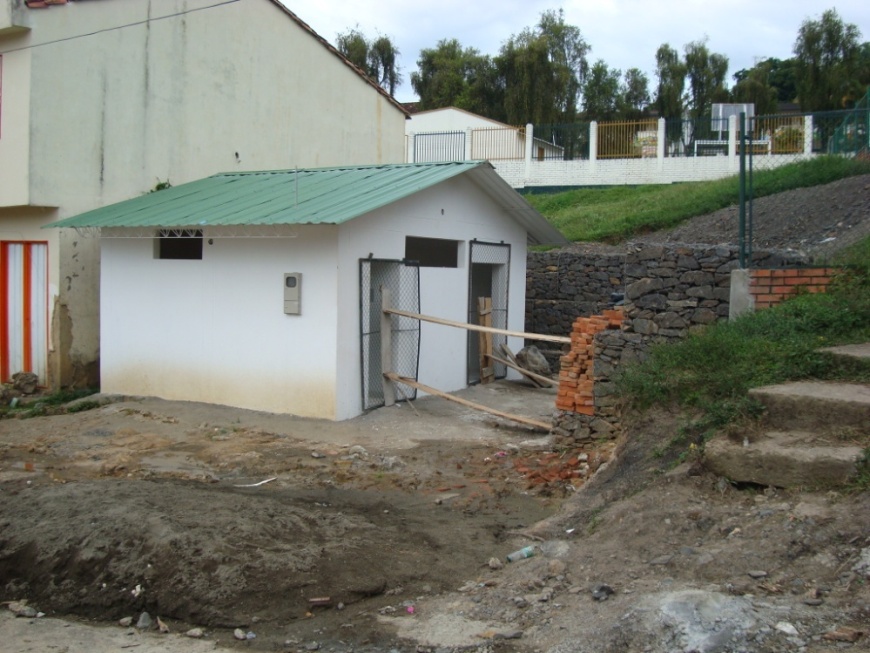 ALUMBRADO PÚBLICO Y ELECTRIFICACIONVALOR.	$25.791.200,-OBJETO.	MANTENIMIENTO DE ALUMBRADO PÚBLICO EN EL SECTOR URBANO DEL MUNICIPIO DE OIBA, SANTANDER. VALOR	$55.000.000-OBJETO.	ELECTRIFICACION RURAL A 50 FAMILIASDE DEL SECTOR RURAL DEL MUNICIPIOAGRÍCOLA Y PECUARIACOMPRA DE MOTOCULTORESLa administración municipal buscando apoyar aun mas a los agricultores de el municipio gestiono los recursos económicos para la compra de dos motocultores diesel de 10 caballos de potencia  total mente nuevos que facilitaran las labores de adecuación del terreno en la producción de nuevos cultivos como lo son maíz, frijol, pastos  etc. El fin principal de la adquisición de la maquinaria es poder brindarle al la comunidad el servicio pagando mucho menos de lo que se cobra en el mercado normal mente  con esto se busca que los pequeños productores aumenten sus ingresos y con esto mejoren su calidad de vida. 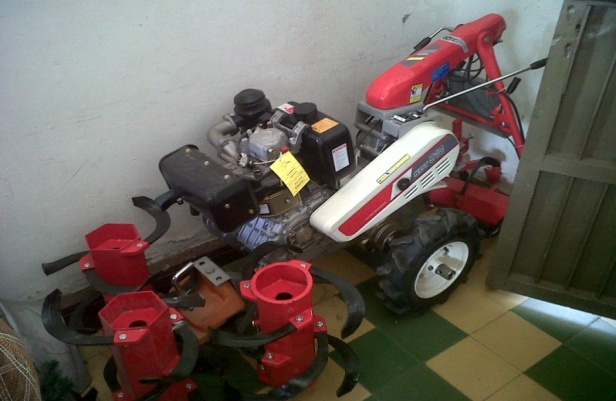 CREACION DE EL COMITÉ DE GANADEROSSe crea el comité de ganaderos del municipio OIBAGAN  con 25 socios fundadores todos ellos reunidos en busca de mejores condiciones para el desarrollo de su actividad económica, la administración municipal en cabeza de el doctor Carlos Miguel Duran Rangel y los profesionales de la epsagro municipal se han dado al a tarea de buscar recursos y programas para apoyar este sector gracias a esta gestión tan valiosa se lograron dirigir recursos que en asocio con el ICA van hacer invertidos en la consecución de materiales y equipos para la captura de murciélagos, en el programa de  declaración de predios libres de brucelosis bovina, giras técnicas también con la unión de estos productores se a consolidado el mercado ganadero en el municipio el último domingo de el mes con un promedio de ventas de 120 animales por mercado.Gracias a la adición de 12 nuevos miembros de un curso de ganadería en el trópico dictado por la secretaria de agricultura se logro la donación de un termo y un equipo de inseminación que será entregado en la clausura del curso en febrero de este año.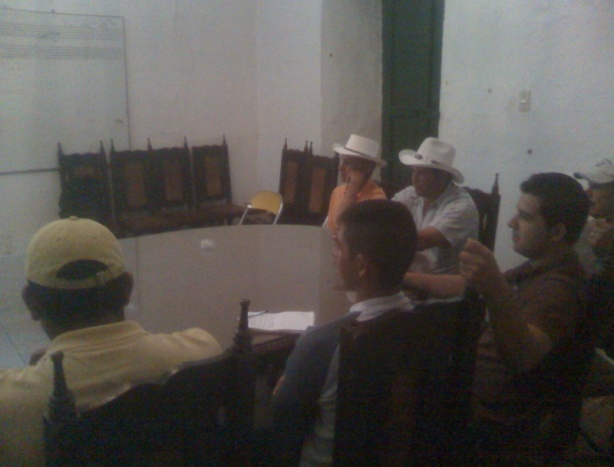 PROGRAMA DE REPOBLAMIENTO BOVINOSe lleva a cabo un programa de repoblamiento bovino en donde se verán beneficiadas 100 familias del municipio. El programa consiste en laque cada familia implemente programas silvopastoriles y aumente la capacidad de carga de sus fincas. Además de la adquisición de hembras preñadas para aumentar sus cabezas de ganado.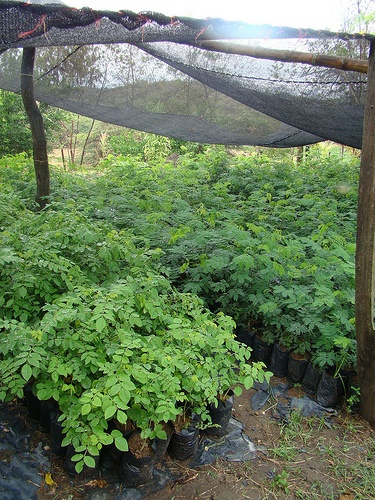 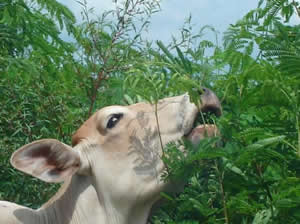 PROGRAMA DE SEGURIDAD ALIMENTARIA Se han beneficiado 105 familias del municipio. El programa consiste en la entrega de 10 gallinas ponedoras de 10 semanas y semillas para huerta casera. Estas familias se capacitan en los temas de bioseguridad avícola, nutrición y producción. Además en la producción de abonos orgánicos y huertas caseras. 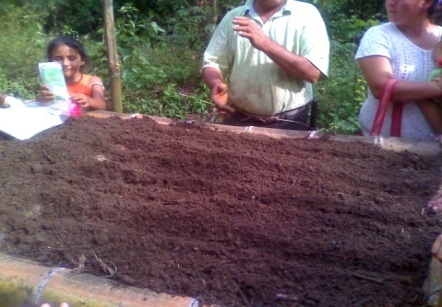 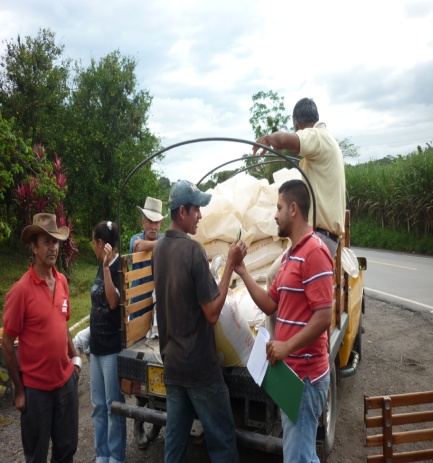 PRESTACIÓN DE ASISTENCIA TECNICA DIRECTA AGROPECUARIASEl municipio de Oiba desde el 2008 presta la asistencia técnica para todos los productores que la soliciten.Se asisten cultivos Se realizan el manejo de producciones avícolas, porcinas, bovinos.Además de realizar el manejo de sanidad con vacunaciones contra encefalitis equina, peste porcina clásica y colaboración en vacunación antirrábica.En asistencia pecuaria se maneja cirugías reproducción y tratamientos médicos 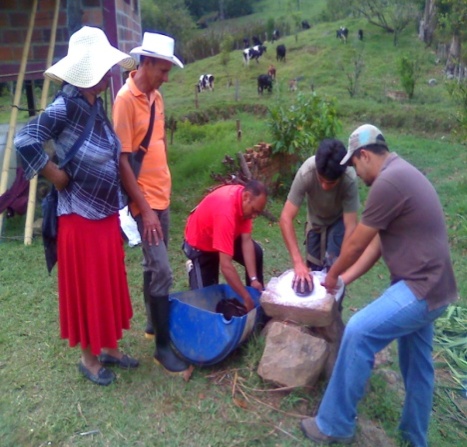 CONTROL FITOSANITARIO DE LA HORMIGA LOCA Desde el año 2008 la administración municipal a contribuido a el control de esa plaga que se presenta en el municipio con mas de 3000kg de cebo toxico además contando con el apoyo de Ica y de fedepanela.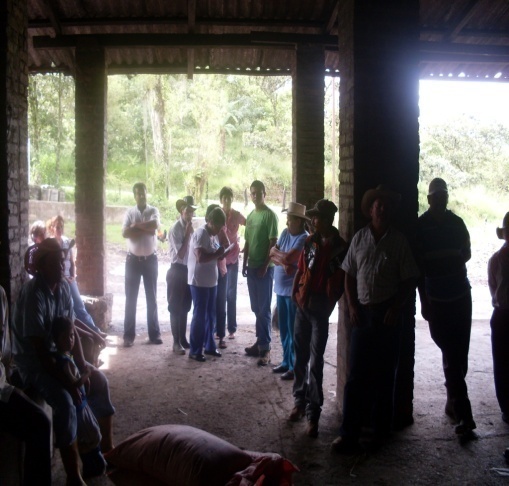 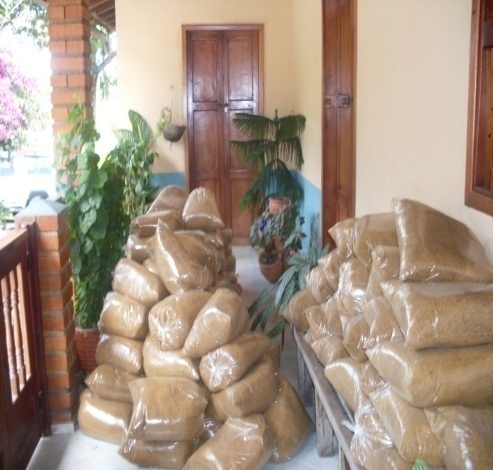 TRANSITOSe elaboraron e instalaron  150 SEÑALES MURALES DE TRANSITO (EN PIEDRA), COMO SEÑALIZACION DE TRANSITO DE LAS DIFERENTES CALLES DEL MUNICIPIO DE OIBA SANTANDER” Con el fin de   indicar el sentido de la vía y la dirección para un mejor control de tránsito y transporte. Por la suma de $14.500.000 pesos.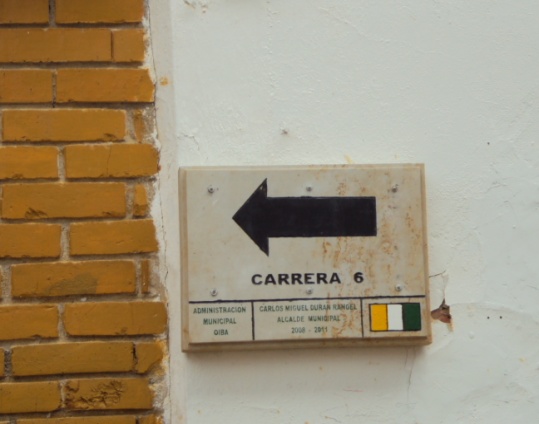 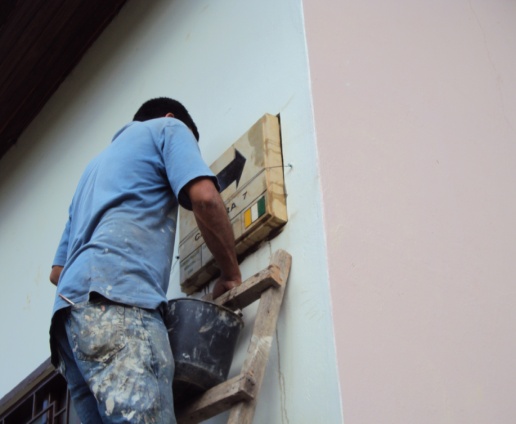 Se diseño el plan vial del casco urbano del municipio, demarcación y señalización de las vías urbanas con la contratación del profesional Ingeniero Civil durante los años 2008 y 2010” por un valor de 28.500.000 pesos.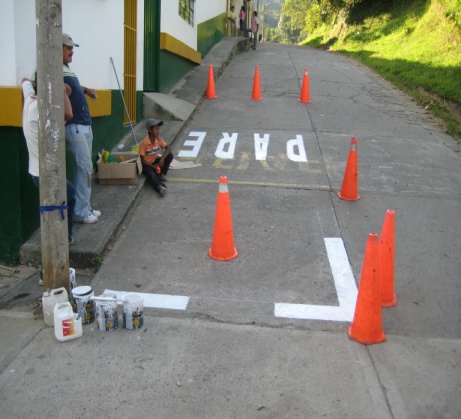 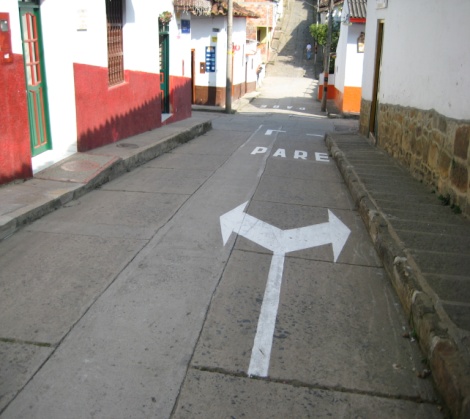 DEPORTE Y RECREACIÓN Apoyo de administración del Municipio de Oiba a jóvenes patinadores afiliados a la liga de la federación Nacional de Patinaje a nivel municipal, departamental e internacional por un valor de 42.000.000 pesos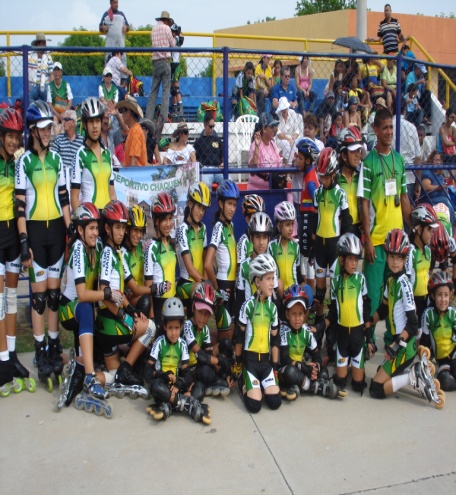 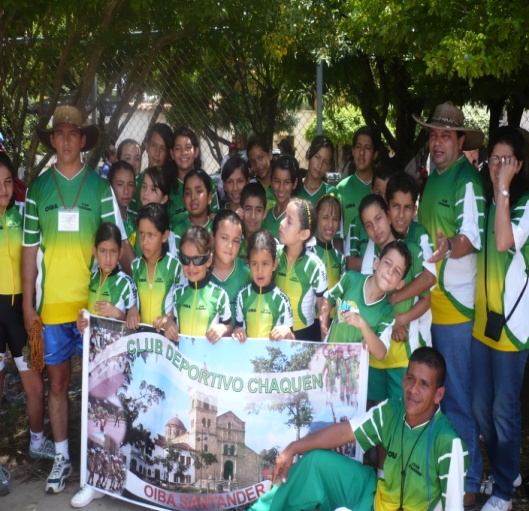 Apoyo de la administración Municipal a jóvenes de diferentes categorías que pertenecen a la escuela de futbol del Municipio de Oiba Santander a quienes se reúnen en el coliseo cubierto de la escuela Normal Superior a entrenamiento, cancha de polideportivo, cancha de futbol de la escuela Industrial con el fin de fomentar el deporte y participar en las competencias municipales e intermunicipales durante los años 2008-2010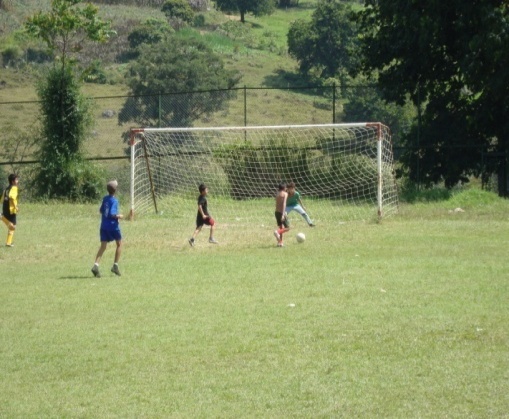 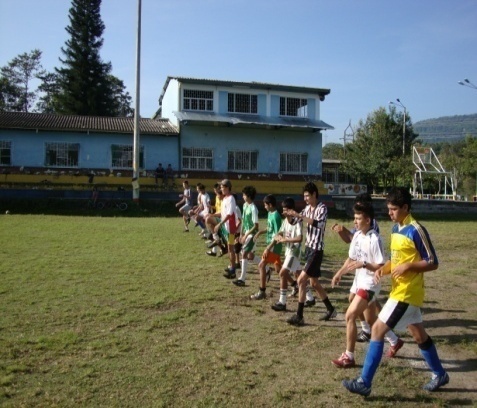 Dotación a la escuela de Futbol en cuanto a uniformes, balones, petos entre elementos necesarios para entrenamiento y así participar en otros eventos por la suma de $ 16.967.025 pesos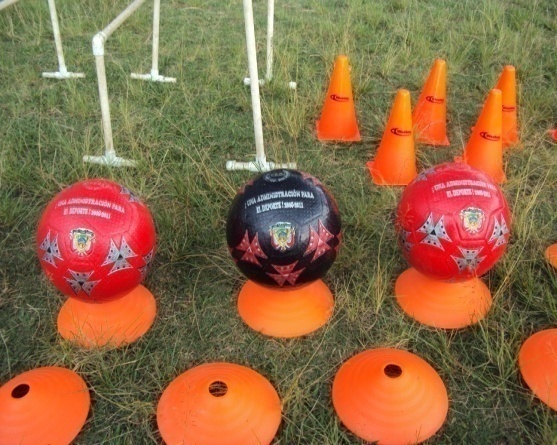 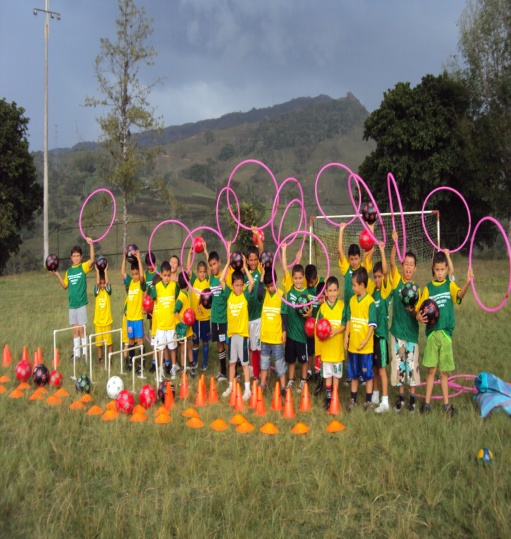 Así mismo, se entrego dotación a integrantes de patinaje como patines, tablas y demás elementos necesarios para los entrenamientos y para un adecuado ejercicio y así participar en los diferentes eventos que se presenten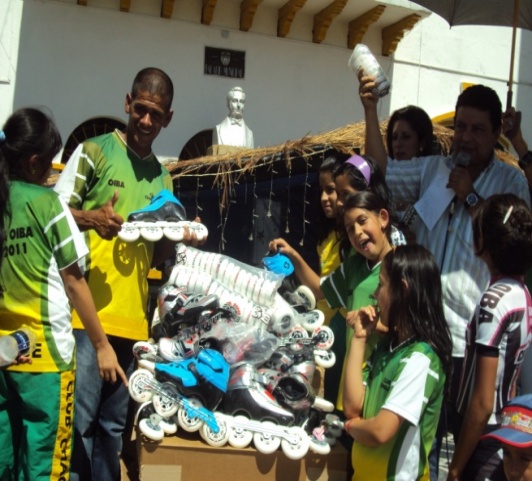 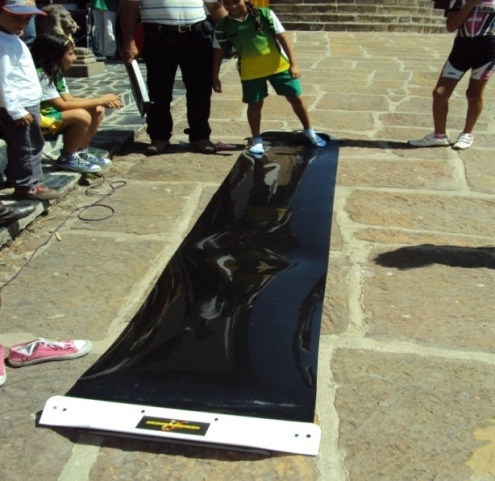 Desarrollo de campeonatos intermunicipal de futboll y copa navideña, entrega de premiación en trofeos y medallas, consolidado en la cancha de futbol del Colegio Industrial de Oiba, con la participación de equipos de diferentes Municipios.Copa navideña 12.800.000 pesosCampeonatos intermunicipal  7.200.000 pesos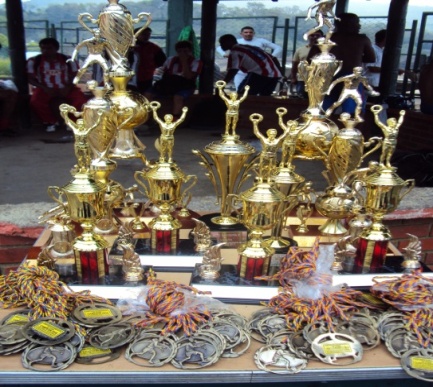 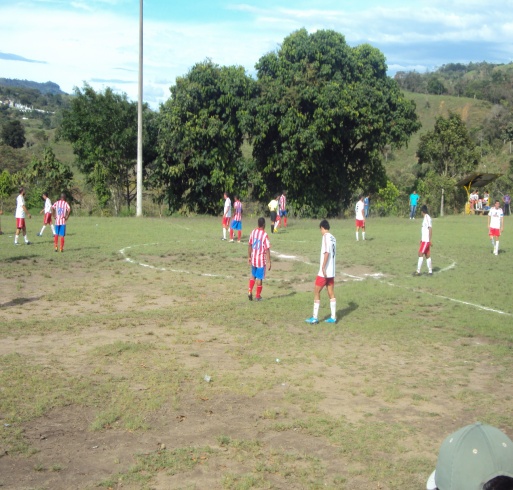 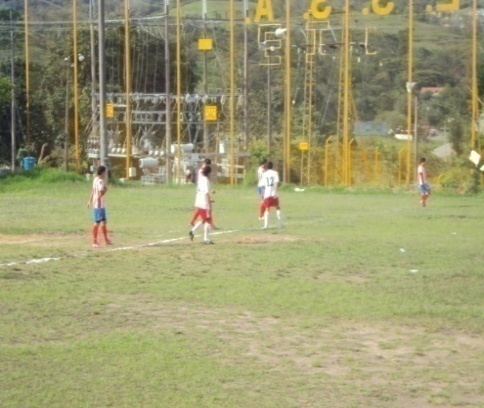 Entrega de elementos en Comodato a la Policía Nacional para la puesta en marcha del convenio interadministrativo policía Nacional para el manejo de tránsito y transporte en el Municipio de Oiba  Santander. Por un valor de:Año: 2008 42.822.400 millones de PesosAño 2009:42.822.400 millones de PesosPRESTACION DE SERVICIOS PARA EL DESARROLLO DE JORNADA NEUROLOGICA, DE CORAZON SANO, PROGRAMNA DE CORAZON A CORAZON Y CARRERA ATLETICA POR LA SUMA DE 16.000.000 MILLOES DURANTE LOS AÑOS 2009Y 2010. 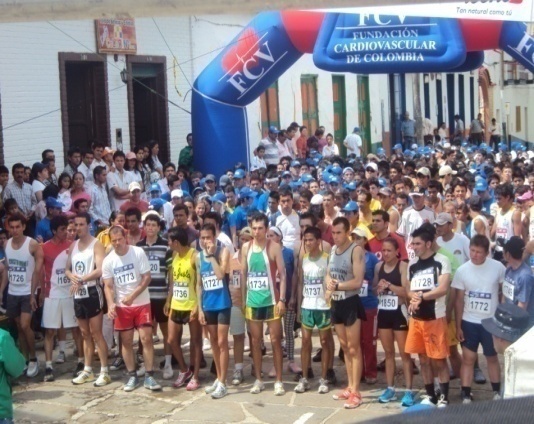 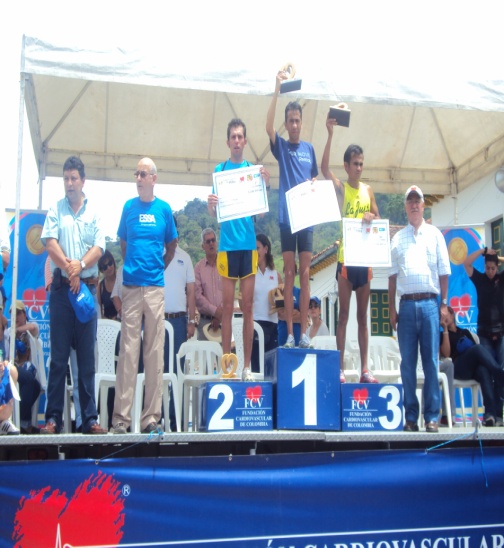 MEJORAMIENTO INSTITUCIONALVALOR.	$24.263.752,-  OBJETO.	Dotación de muebles y enceres  y adecuación  de modulares para la secretaria de Hacienda, Planeación y Despacho Municipal.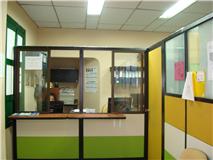 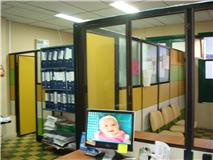 En cumplimiento de la ley general de archivo se implemento la adecuación del archivo central, histórico y digital de la alcaldía municipal de Oiba 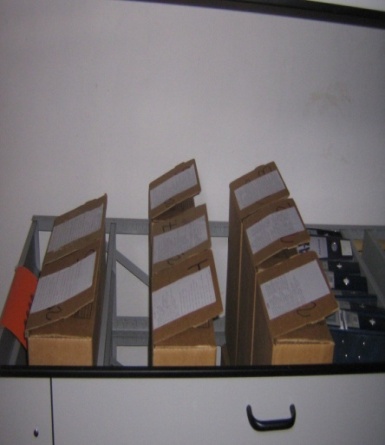 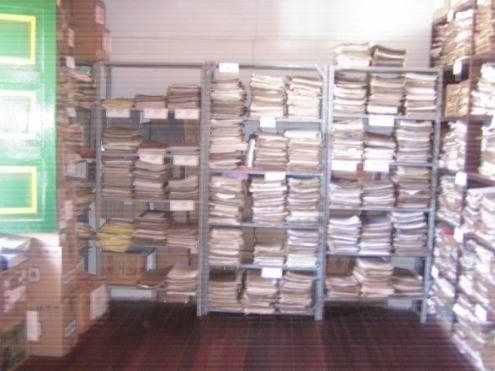 VALOR:                        $67.434.310,00CONSTRUCCIÓN DE UN AULA Y BATERÍA SANITARIA DE BAÑOS PARA DISCAPACITADOS EN  SUPERIOR DEL MUNICIPIO DE OIBA, DEPARTAMENTO DE SANTANDER1Oiba - San Pedro - la Mina (2) alcantarilla   2Oiba - Corbaraque - sector San Lorenzo (3) alcantarilla   3Oiba - Monjas - El Cedro - vueltas  - Puente Libros 200  M3 afirmado, (3) alcantarillas   4Oiba - La Gloria   afirmado, (1) alcantarilla   5Oiba - Loma de Hoyos  Construcción de vox coulbert y muro de contención 6Oiba - Santa Rita    Afirmado 7Oiba - Guayabito (1) alcantarilla 900 mm 8Oiba - Canoas (2) alcantarillas 900 mm - (1) Muro en concreto  11Oiba - Monjas 400  Ml Placa huellas   13Oiba - Santa Rita   (1) alcantarilla 900 mm  525 KM  DE VIAS RURALES CON MOTONIVELADORA, 1572  HORAS DE RETROEXCAVADORA          $530.040.000 MANTENIMIENTO DEL PARQUE AUTOMOTOR DEL MUNCIIPIO DE OIBA(VOLQUETA, RETROEXCAVADORA Y MOTONIVELADORA)$97.268.600